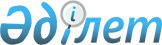 Об утверждении формы уведомления об изменении контроля над недропользователемПриказ Министра по инвестициям и развитию Республики Казахстан от 2 мая 2018 года № 290. Зарегистрирован в Министерстве юстиции Республики Казахстан 24 мая 2018 года № 16928
      В соответствии с пунктом 3 статьи 47 Кодекса Республики Казахстан от 27 декабря 2017 года "О недрах и недропользовании" ПРИКАЗЫВАЮ:
      1. Утвердить прилагаемую форму уведомления об изменении контроля над недропользователем.
      2. Департаменту недропользования Министерства по инвестициям и развитию Республики Казахстан в установленном законодательством порядке обеспечить:
      1) государственную регистрацию настоящего приказа в Министерстве юстиции Республики Казахстан;
      2) в течение десяти календарных дней со дня государственной регистрации настоящего приказа направление его копии на бумажном носителе и в электронной форме на казахском и русском языках в Республиканское государственное предприятие на праве хозяйственного ведения "Республиканский центр правовой информации" для официального опубликования и включения в Эталонный контрольный банк нормативных правовых актов Республики Казахстан;
      3) размещение настоящего приказа на интернет-ресурсе Министерства по инвестициям и развитию Республики Казахстан;
      4) в течение десяти рабочих дней после государственной регистрации настоящего приказа в Министерстве юстиции Республики Казахстан представление в Юридический департамент Министерства по инвестициям и развитию Республики Казахстан сведений об исполнении мероприятий, согласно подпунктам 1), 2) и 3) настоящего пункта.
      3. Контроль за исполнением настоящего приказа возложить на курирующего вице-министра по инвестициям и развитию Республики Казахстан.
      4. Настоящий приказ вводится в действие с 29 июня 2018 года и подлежит официальному опубликованию. Уведомление об изменении контроля над недропользователем
      Недропользователь, обладающий правом недропользования (долей  в праве недропользования)
________________________________________________________________________________
 (наименование юридического лица, бизнес идентификационный номер) уведомляет 
                                           об изменении контроля над недропользователем.
      ________________________________________________________________________________
 фамилия, имя и отчество (если оно указано в документе, удостоверяющем личность),
должность и подпись недропользователя или уполномоченного лица (в случае направления
уведомления представителем, прикладывается надлежаще оформленный документ, 
                                                   удостоверяющий полномочия)
      место печати (в случае наличия)
					© 2012. РГП на ПХВ «Институт законодательства и правовой информации Республики Казахстан» Министерства юстиции Республики Казахстан
				
      Министр по инвестициям и развитию 
Республики Казахстан 

Ж. Қасымбек
Утверждена
приказом Министра
по инвестициям и развитию
Республики Казахстан
от 2 мая 2018 года № 290Форма
"___" ______________20__года
1. Сведения о лице, государстве или организации, утратившем или получившем (утратившей или получившей) контроль (нужное подчеркнуть)
1. Сведения о лице, государстве или организации, утратившем или получившем (утратившей или получившей) контроль (нужное подчеркнуть)
1.
для физических лиц – фамилию, имя и отчество (если оно указано в документе, удостоверяющем личность) приобретателя, место жительства, гражданство
2.
для юридических лиц – наименование, место нахождения, указание на государственную принадлежность
3.
для государства – полное название государства, наименование и место нахождения государственного органа, представляющего интересы государства
2. Форма и способ контроля, а также основание утраты или приобретения контроля (нужное подчеркнуть)
2. Форма и способ контроля, а также основание утраты или приобретения контроля (нужное подчеркнуть)
1.
форма, способ контроля в соответствии с пунктом 5 статьи 47 Кодекса Республики Казахстан "О недрах и недропользовании" с указанием объема принадлежащих прав контроля до утраты или приобретения контроля над недропользователем
2.
форма, способ контроля в соответствии с пунктом 5 статьи 47 Кодекса Республики Казахстан "О недрах и недропользовании" с указанием объема принадлежащих прав контроля после утраты или приобретения контроля над недропользователем
3.
основание утраты или приобретения контроля (с указанием реквизитов документов)